lMADONAS NOVADA PAŠVALDĪBA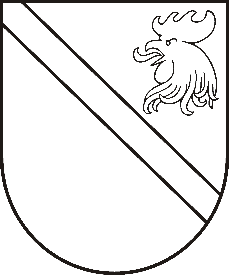 Reģ. Nr. 90000054572Saieta laukums 1, Madona, Madonas novads, LV-4801 t. 64860090, e-pasts: dome@madona.lv ___________________________________________________________________________MADONAS NOVADA PAŠVALDĪBAS DOMESLĒMUMSMadonā2020.gada 27.februārī									       Nr.89									       (protokols Nr.5, 10.p.)Par Madonas novada pašvaldības noteikumu “Amatu savienošanas atļaujas izsniegšanas kārtība Madonas novada pašvaldībā” apstiprināšanuSaskaņā ar Ministru kabineta 2017.gada 17.oktobra noteikumu Nr.630 ”Noteikumi par iekšējās kontroles  sistēmas pamatprasībām korupcijas un interešu konflikta riska novēršanai  publiskas personas institūcijā” 8.3.apakšpunktu pašvaldībai ir pienākums iekšējos normatīvos aktos noteikt  amatu savienošanas atļauju izsniegšanas kārtību, tai skaitā nosakot šo atļauju pārskatīšanas kārtību, izvērtējot, vai nav mainījušies tiesiskie un faktiskie apstākļi, kuri pastāvēja atļaujas izsniegšanas brīdī, un vai valsts amatpersonas konkrētā amatu savienošana joprojām nerada interešu konfliktu, nav pretrunā ar valsts amatpersonai saistošām ētikas normām un nekaitē valsts amatpersonas tiešo pienākumu pildīšanai.Ir izstrādāts Madonas novada pašvaldības noteikumu “Amatu savienošanas atļaujas izsniegšanas kārtība Madonas novada pašvaldībā” projekts.Pamatojoties uz likuma “Par pašvaldībām” 41.panta pirmās daļas 2.apakšpunktu, Ministru kabineta  2017.gada 17.oktobra noteikumu Nr.630 ”Noteikumi par iekšējās kontroles  sistēmas pamatprasībām korupcijas un interešu konflikta riska novēršanai  publiskas personas institūcijā” 8.3.apakšpunktu, atklāti balsojot: PAR – 14 (Agris Lungevičs, Zigfrīds Gora, Ivars Miķelsons, Andrejs Ceļapīters, Artūrs Čačka, Andris Dombrovskis, Antra Gotlaufa, Valda Kļaviņa, Valentīns Rakstiņš, Andris Sakne, Rihards Saulītis, Inese Strode, Aleksandrs Šrubs, Gatis Teilis), PRET – NAV, ATTURAS – NAV,  Madonas novada pašvaldības dome NOLEMJ:Apstiprināt Madonas novada pašvaldības noteikumus “Amatu savienošanas atļaujas izsniegšanas kārtība Madonas novada pašvaldībā”.Madonas novada pašvaldības noteikumi “Amatu savienošanas atļaujas izsniegšanas kārtība Madonas novada pašvaldībā” stājas spēkā 2020.gada 28.februārī.Pielikumā: Amatu savienošanas atļaujas izsniegšanas kārtības noteikumi Madonas novada pašvaldībā.Domes priekšsēdētājs								          A.LungevičsE.Zāle 64860095